КИЇВСЬКА ОБЛАСТЬТЕТІЇВСЬКА МІСЬКА РАДАVІІІ СКЛИКАННЯДВАДЦЯТЬ П'ЯТА   СЕСІЯтретє пленарне засідання   Р І Ш Е Н Н Я
27 лютого  2024 року                                                   № 1181-25-VIIІ    Про затвердження проекту землеустрою та  передачу земельної  ділянки  в користування   на  умовах  оренди, яка розташована  на території Тетіївськоїміської ради в с.Михайлівка                Розглянувши  заяву гр. Ковальчука А.В., проект землеустрою щодо відведення земельної ділянки в оренду розроблений ФОП Тарнавським В.А., керуючись пунктом 34 частини 1 статті 26 Закону України „ Про місцеве самоврядування в Україні”, відповідно до   Земельного кодексу України, ст.6, 13, 21 Закону України "Про оренду землі”, Закону України «Про державну реєстрацію речових прав на нерухоме майно та їх обтяжень» Тетіївська міська рада ВИРІШИЛА :1.Затвердити виготовлений ФОП Тарнавський В.А.  проект землеустрою щодо відведення земельної ділянки в користування на умовах оренди         - Ковальчуку Андрію Васильовичу на земельну ділянку, що знаходиться  на території   Тетіївської міської ради   в с. Михайлівка  - землі  сільськогосподарського призначення    (код 01.07) для городництва, площею 0,40 га,  кадастровий номер  3224684601:01:010:0004.2.Передати в користування на умовах оренди земельну ділянку, яка розташована на території Тетіївської міської ради  в с. Михайлівка - Ковальчуку Андрію Васильовичу - земельну ділянку площею 0,40 га, землі сільськогосподарського призначення   (код 01.07) для городництва,  кадастровий номер 3224684601:01:010:0004, терміном на сорок дев'ять років   за рахунок земель комунальної власності  Тетіївської міської ради.            Встановити  річну орендну плату за користування земельною ділянкою у розмірі 3 % від  нормативної грошової оцінки земельної ділянки, що складає  138 грн. 92    коп.  Нормативна грошова оцінка земельної ділянки  становить   4630  грн. 57   коп. Термін дії договору  з  01.01.2024 року.3.Гр.Ковальчуку А.В. зареєструвати право оренди земельної ділянки в  органах  державної реєстрації. 4.Контроль за виконанням даного рішення покласти на постійну депутатську комісію з питань регулювання земельних відносин, архітектури, будівництва та охорони навколишнього середовища (голова комісії - Крамар О.А.) та на першого заступника міського голови Кизимишина В.Й.        Міський голова                                                     Богдан  БАЛАГУРА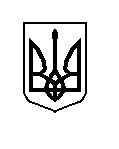 